This S.E.a.T.S.S  EAL Assessment pack was designed as a simple tool for SENCO’s to use.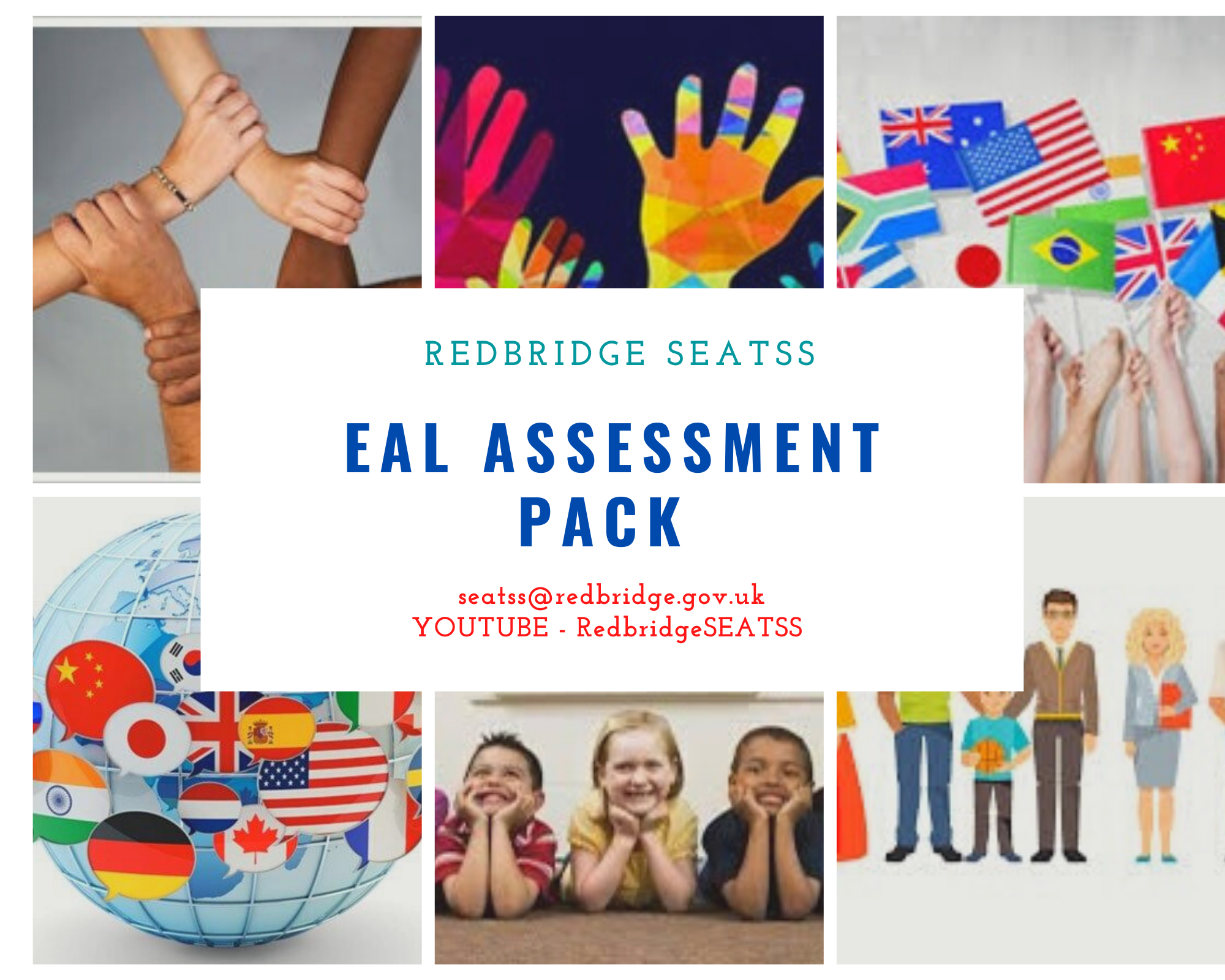 Very often EAL is intertwined with SEN and it is difficult to ascertain which factor is having the greater impact. The aim of the pack is to assess how much English Language a student has, but also you can use the translate option in Word, in order to check their understanding in the student’s home languageRedbridge SEaTSS EAL Assessment Before starting the assessment -click on dictate button on the toolbar.Open the EAL Assessment Word document. Turn on ‘Dictate’ option 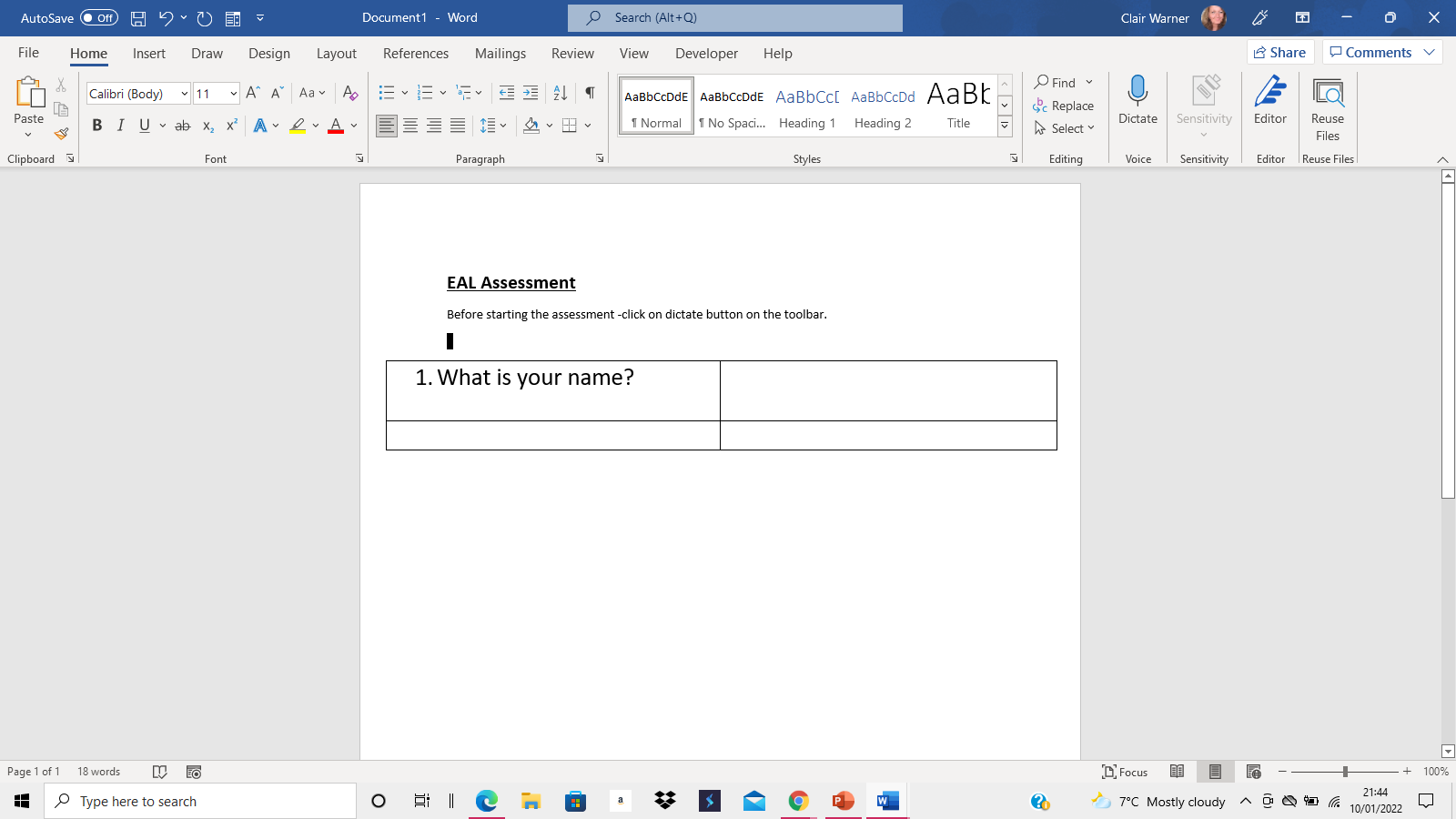 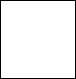 Once selected you should see this image at the bottom of the page.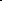 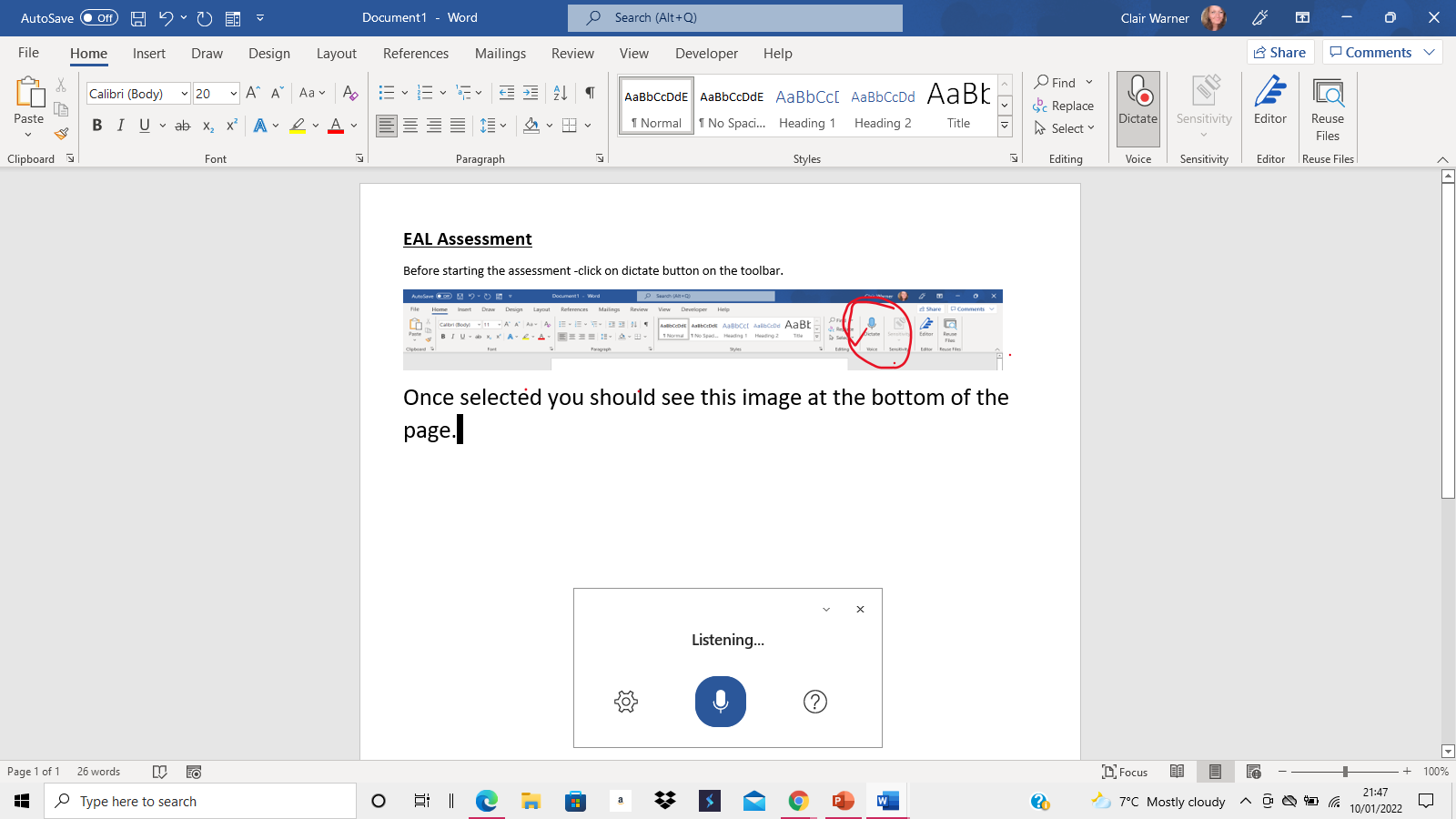 Complete the Assessment in English Repeat using the student’s own language. To change the language, click on a settings cog next to microphone and you can select from a range of languages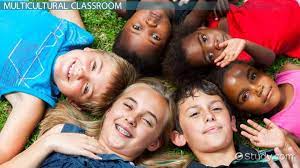 All about you         What is your name?         How old are you?         Where were you born?         Who do you live with?         Have you got any brothers and sisters?         What do you like doing?         What do you like at school?         What do you dislike at school?         Who are your friends?What do you like to eat/ drink?Talk about a picture 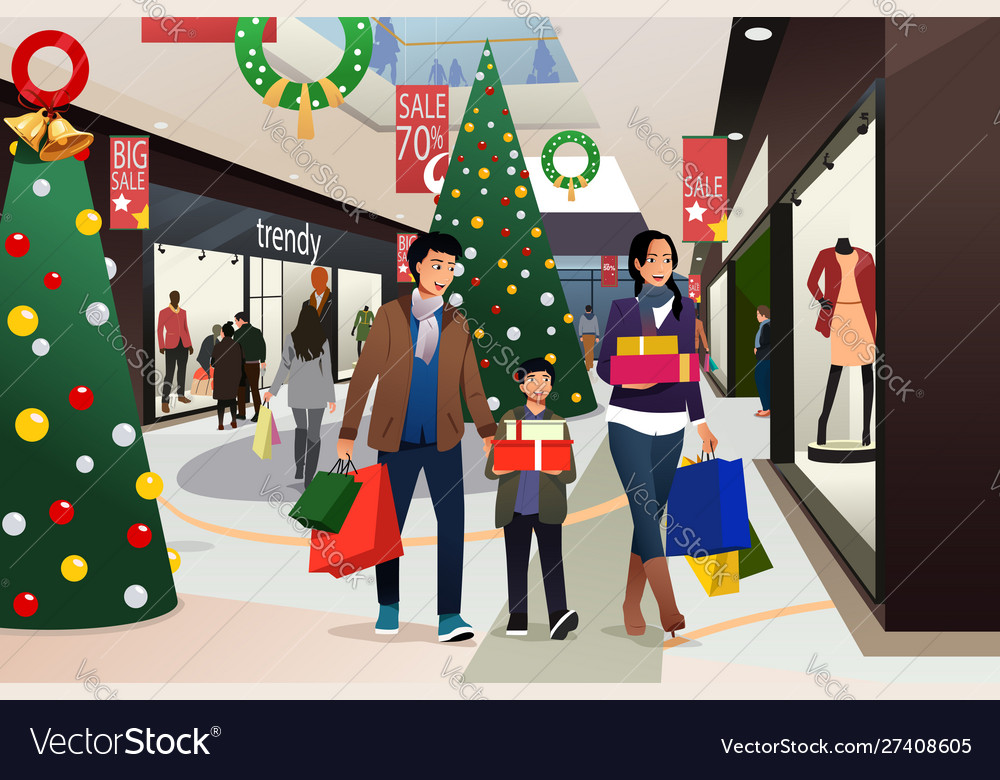 Using this or any other picture – ask the following questions Where are the family?What are they doing? How many people are in the family? How many bags is the father carrying? What is the Mother wearing on her feet? How many parcels is the boy carrying?Everyday ObjectsHow many can you name?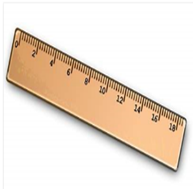 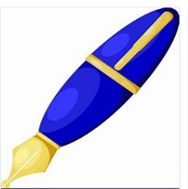 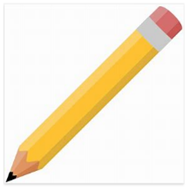 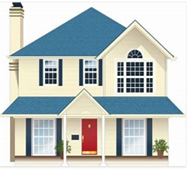 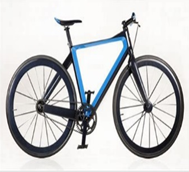 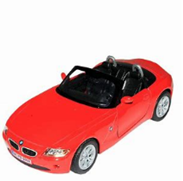 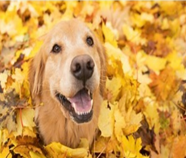 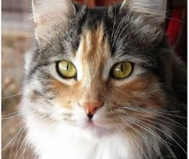 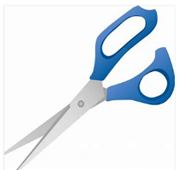 ColoursHow many can you name?Naming ColoursHow many can you read?Lower Case Letters (phoneme and name)Upper Case Letters (phoneme and name)NumbersHow many can you name?Can you write numbers in order 1-10?How many?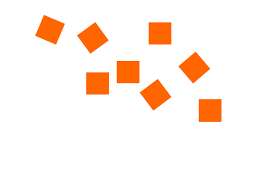 ShapesHow many can you read?KS 1Can you draw a picture of yourself and label your body parts?KS2 Can you write about your favourite things to eat?EAL Summary sheet Summary report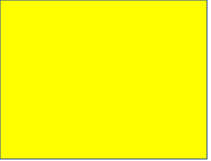 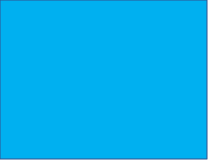 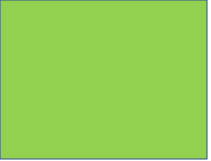 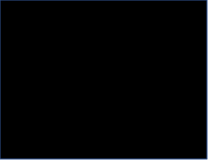 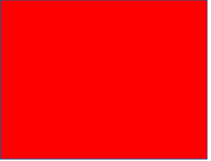 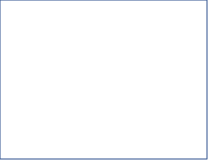 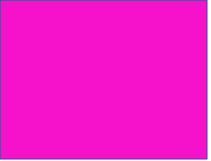 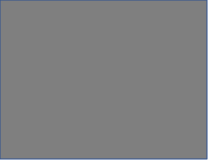 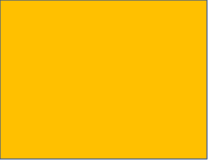 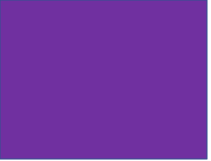 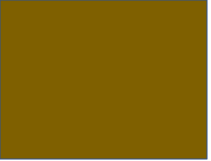 redblueyellowwhiteblackorangepinkpurplebrowngreengreyqwertyuiopasdfghjklzxcvbnmQWERTYUIOPASDFGHJKLZXCVBNM12345678910111213141516171819202542100201593489926982777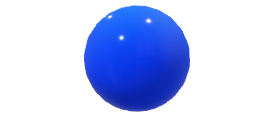 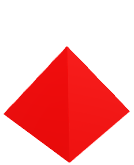 thethatnotlookputandwiththendon'tcouldaallwerecomehousetowegowilloldsaidcanlittleintotooinareasbackbyheupnofromdayIhadmumchildrenmadeofmyonehimtimeitherthemMrI’mwaswhatdogetifyoutheremejusthelptheyoutdownnowMrsonthisdadcamecalledshehavebigohhereiswentwhenaboutoffStudent’s nameD.O.BEthnicityLanguages spoken at homeLanguages written Birth countryCountries livedSchools attended prior to this schoolDate arrived in the UKDate starting current schoolSEND assessed/ supported in previous schoolsSEND reportedAdditional informationInitia Observations/ any          conversations initiatedAll about meChristmas picture q’sEveryday objectsColoursNumbers 1-1010-201-100Ordering 1-10ShapesHFW (out of 100)